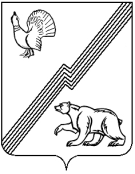 АДМИНИСТРАЦИЯ ГОРОДА ЮГОРСКАХанты-Мансийского автономного округа – Югры ПОСТАНОВЛЕНИЕот_28 августа 2013  									                 №_2306О внесении изменений в постановление администрации города Югорска от 09.11.2010 № 2024В целях приведения в соответствии с постановлением администрации города Югорска  от 10.10.2012 № 2560 «О долгосрочных целевых программах города Югорска и ведомственных целевых программах» и в связи с необходимостью корректировки объемов финансирования программных мероприятий долгосрочной целевой программы «Дополнительные меры социальной поддержки и социальной помощи отдельным категориям граждан города Югорска на 2011 — 2013 годы и на период до 2015 года»:1. Внести в постановление администрации города Югорска от 09.11.2010 № 2024                «Об утверждении долгосрочной целевой программы «Дополнительные меры социальной поддержки и социальной помощи отдельным категориям граждан города Югорска на 2011 — 2013 годы и на период до 2015 года» (с изменениями от 10.03.2011 № 422, от 16.08.2011 № 1731, от 18.11.2011 № 2625, от 23.12.2011 № 3033, от 17.08.2012 № 2027, от 13.09.2012 № 2287,                от 06.11.2012 № 2833, от 06.12.2012 № 3216, от 01.08.2013 № 2043) следующие изменения: 1.1. Приложение 2 к Программе «Перечень мероприятий долгосрочной целевой программы» изложить в новой редакции (приложение).2. Опубликовать настоящее постановление в газете «Югорский вестник» и разместить              на официальном сайте администрации города Югорска.3. Настоящее постановление вступает в силу после его официального опубликования              в газете «Югорский вестник».Глава администрации города Югорска                                                                                                                  М.И. БодакПриложениек постановлениюадминистрации города Югорскаот 28 августа 2013  № 2306Приложение 2к программеПеречень мероприятий долгосрочной целевой Программы «Дополнительные меры социальной поддержки и социальной помощи отдельным категориям граждан, проживающим в городе Югорске на 2011-2013 годы и на период до 2015 года»Перечень мероприятий долгосрочной целевой Программы «Дополнительные меры социальной поддержки и социальной помощи отдельным категориям граждан, проживающим в городе Югорске на 2011-2013 годы и на период до 2015 года»№п/пМероприятия программыМуниципальный заказчикСрок выполненияФинансовые затраты на реализацию (тыс. рублей)Финансовые затраты на реализацию (тыс. рублей)Финансовые затраты на реализацию (тыс. рублей)Финансовые затраты на реализацию (тыс. рублей)Финансовые затраты на реализацию (тыс. рублей)Финансовые затраты на реализацию (тыс. рублей)Финансовые затраты на реализацию (тыс. рублей)Источники финансированияИсточники финансированияИсточники финансированияИсточники финансированияОжидаемые результатыОжидаемые результатыОжидаемые результатыОжидаемые результаты№п/пМероприятия программыМуниципальный заказчикСрок выполнениявсегов том числев том числев том числев том числев том числев том числеИсточники финансированияИсточники финансированияИсточники финансированияИсточники финансированияОжидаемые результатыОжидаемые результатыОжидаемые результатыОжидаемые результаты№п/пМероприятия программыМуниципальный заказчикСрок выполнениявсего2011 год2012 год2013год2014год2015год2015годИсточники финансированияИсточники финансированияИсточники финансированияИсточники финансированияОжидаемые результатыОжидаемые результатыОжидаемые результатыОжидаемые результатыЦель — сохранение достигнутого за последние годы уровня социальной поддержки отдельных категорий граждан города Югорска, создание условий для поддержания стабильного качества жизни граждан, проживающим в городе Югорске путем оказания социальной поддержки и социальной помощи за счет средств бюджета города Югорска.Цель — сохранение достигнутого за последние годы уровня социальной поддержки отдельных категорий граждан города Югорска, создание условий для поддержания стабильного качества жизни граждан, проживающим в городе Югорске путем оказания социальной поддержки и социальной помощи за счет средств бюджета города Югорска.Цель — сохранение достигнутого за последние годы уровня социальной поддержки отдельных категорий граждан города Югорска, создание условий для поддержания стабильного качества жизни граждан, проживающим в городе Югорске путем оказания социальной поддержки и социальной помощи за счет средств бюджета города Югорска.Цель — сохранение достигнутого за последние годы уровня социальной поддержки отдельных категорий граждан города Югорска, создание условий для поддержания стабильного качества жизни граждан, проживающим в городе Югорске путем оказания социальной поддержки и социальной помощи за счет средств бюджета города Югорска.Цель — сохранение достигнутого за последние годы уровня социальной поддержки отдельных категорий граждан города Югорска, создание условий для поддержания стабильного качества жизни граждан, проживающим в городе Югорске путем оказания социальной поддержки и социальной помощи за счет средств бюджета города Югорска.Цель — сохранение достигнутого за последние годы уровня социальной поддержки отдельных категорий граждан города Югорска, создание условий для поддержания стабильного качества жизни граждан, проживающим в городе Югорске путем оказания социальной поддержки и социальной помощи за счет средств бюджета города Югорска.Цель — сохранение достигнутого за последние годы уровня социальной поддержки отдельных категорий граждан города Югорска, создание условий для поддержания стабильного качества жизни граждан, проживающим в городе Югорске путем оказания социальной поддержки и социальной помощи за счет средств бюджета города Югорска.Цель — сохранение достигнутого за последние годы уровня социальной поддержки отдельных категорий граждан города Югорска, создание условий для поддержания стабильного качества жизни граждан, проживающим в городе Югорске путем оказания социальной поддержки и социальной помощи за счет средств бюджета города Югорска.Цель — сохранение достигнутого за последние годы уровня социальной поддержки отдельных категорий граждан города Югорска, создание условий для поддержания стабильного качества жизни граждан, проживающим в городе Югорске путем оказания социальной поддержки и социальной помощи за счет средств бюджета города Югорска.Цель — сохранение достигнутого за последние годы уровня социальной поддержки отдельных категорий граждан города Югорска, создание условий для поддержания стабильного качества жизни граждан, проживающим в городе Югорске путем оказания социальной поддержки и социальной помощи за счет средств бюджета города Югорска.Цель — сохранение достигнутого за последние годы уровня социальной поддержки отдельных категорий граждан города Югорска, создание условий для поддержания стабильного качества жизни граждан, проживающим в городе Югорске путем оказания социальной поддержки и социальной помощи за счет средств бюджета города Югорска.Цель — сохранение достигнутого за последние годы уровня социальной поддержки отдельных категорий граждан города Югорска, создание условий для поддержания стабильного качества жизни граждан, проживающим в городе Югорске путем оказания социальной поддержки и социальной помощи за счет средств бюджета города Югорска.Цель — сохранение достигнутого за последние годы уровня социальной поддержки отдельных категорий граждан города Югорска, создание условий для поддержания стабильного качества жизни граждан, проживающим в городе Югорске путем оказания социальной поддержки и социальной помощи за счет средств бюджета города Югорска.Цель — сохранение достигнутого за последние годы уровня социальной поддержки отдельных категорий граждан города Югорска, создание условий для поддержания стабильного качества жизни граждан, проживающим в городе Югорске путем оказания социальной поддержки и социальной помощи за счет средств бюджета города Югорска.Цель — сохранение достигнутого за последние годы уровня социальной поддержки отдельных категорий граждан города Югорска, создание условий для поддержания стабильного качества жизни граждан, проживающим в городе Югорске путем оказания социальной поддержки и социальной помощи за счет средств бюджета города Югорска.Цель — сохранение достигнутого за последние годы уровня социальной поддержки отдельных категорий граждан города Югорска, создание условий для поддержания стабильного качества жизни граждан, проживающим в городе Югорске путем оказания социальной поддержки и социальной помощи за счет средств бюджета города Югорска.Цель — сохранение достигнутого за последние годы уровня социальной поддержки отдельных категорий граждан города Югорска, создание условий для поддержания стабильного качества жизни граждан, проживающим в городе Югорске путем оказания социальной поддержки и социальной помощи за счет средств бюджета города Югорска.Цель — сохранение достигнутого за последние годы уровня социальной поддержки отдельных категорий граждан города Югорска, создание условий для поддержания стабильного качества жизни граждан, проживающим в городе Югорске путем оказания социальной поддержки и социальной помощи за счет средств бюджета города Югорска.Цель — сохранение достигнутого за последние годы уровня социальной поддержки отдельных категорий граждан города Югорска, создание условий для поддержания стабильного качества жизни граждан, проживающим в городе Югорске путем оказания социальной поддержки и социальной помощи за счет средств бюджета города Югорска.1 задача Программы «Социальная поддержка  граждан пожилого возраста»1 задача Программы «Социальная поддержка  граждан пожилого возраста»1 задача Программы «Социальная поддержка  граждан пожилого возраста»1 задача Программы «Социальная поддержка  граждан пожилого возраста»1 задача Программы «Социальная поддержка  граждан пожилого возраста»1 задача Программы «Социальная поддержка  граждан пожилого возраста»1 задача Программы «Социальная поддержка  граждан пожилого возраста»1 задача Программы «Социальная поддержка  граждан пожилого возраста»1 задача Программы «Социальная поддержка  граждан пожилого возраста»1 задача Программы «Социальная поддержка  граждан пожилого возраста»1 задача Программы «Социальная поддержка  граждан пожилого возраста»1 задача Программы «Социальная поддержка  граждан пожилого возраста»1 задача Программы «Социальная поддержка  граждан пожилого возраста»1 задача Программы «Социальная поддержка  граждан пожилого возраста»1 задача Программы «Социальная поддержка  граждан пожилого возраста»1 задача Программы «Социальная поддержка  граждан пожилого возраста»1 задача Программы «Социальная поддержка  граждан пожилого возраста»1 задача Программы «Социальная поддержка  граждан пожилого возраста»1 задача Программы «Социальная поддержка  граждан пожилого возраста»1.1Выплаты ко Дню города Югорска — гражданам из числа первопроходцев, старожил города, работавших в п. Комсомольский с 1962 — 1970 годыОтдел по здравоохранению и социальным вопросам администрации г. Югорска, отдел по бухгалтерскому учету и отчетности администрации                  г. Югорска2011 — 2013 годы6598,305648,94207,205607,2580,0555,0555,0Бюджет города ЮгорскаБюджет города ЮгорскаБюджет города ЮгорскаБюджет города Югорскане менее 480 чел.не менее 480 чел.не менее 480 чел.не менее 480 чел.1.2Выплаты к юбилейным датам долгожителям, достигшим                      80-летнего возраста и старшеОтдел по здравоохранению и социальным вопросам администрации г. Югорска, отдел по бухгалтерскому учету и отчетности администрации                 г. Югорска2011 — 2013 годы111,512,512,047,020,020,020,0Бюджет города ЮгорскаБюджет города ЮгорскаБюджет города ЮгорскаБюджет города Югорскане менее 20 чел.не менее 20 чел.не менее 20 чел.не менее 20 чел.1.3Выплаты в связи с юбилейными датами (55 лет и старше) пенсионерам, ушедшим на пенсию из бюджетных организацийОтдел по здравоохранению и социальным вопросам администрации города Югорска, отдел по бухгалтерскому учету и отчетности администрации города Югорска2011 — 2013 годы1699,635182,3345,835471,5340,0360,0360,0Бюджет города ЮгорскаБюджет города ЮгорскаБюджет города ЮгорскаБюджет города Югорскане менее 20 чел.не менее 20 чел.не менее 20 чел.не менее 20 чел.1.4Выплаты единовременной материальной помощи гражданам на организацию похорон инвалидов и участников Великой Отечественной войныОтдел по здравоохранению и социальным вопросам администрации города Югорска, отдел по бухгалтерскому учету и отчетности администрации города Югорска2011 — 2013 годы149,817,8112,030,050,050,050,0Бюджет города ЮгорскаБюджет города ЮгорскаБюджет города ЮгорскаБюджет города Югорскапо фактупо фактупо фактупо факту1.5Оплата стоимости проезда и провоза багажа пенсионерам, вышедшим на пенсию из бюджетных организаций в случае переезда к новому месту жительства в другую местностьОтдел по здравоохранению и социальным вопросам администрации города Югорска, отдел по бухгалтерскому учету и отчетности администрации города Югорска2011 год20,96820,968-----Бюджет города ЮгорскаБюджет города ЮгорскаБюджет города ЮгорскаБюджет города Югорска----Итого по подразделу8580,218872,4784577,0401155,7990,0985,0985,02 задача Программы «Социальная поддержка граждан с ограниченными физическими возможностями»2 задача Программы «Социальная поддержка граждан с ограниченными физическими возможностями»2 задача Программы «Социальная поддержка граждан с ограниченными физическими возможностями»2 задача Программы «Социальная поддержка граждан с ограниченными физическими возможностями»2 задача Программы «Социальная поддержка граждан с ограниченными физическими возможностями»2 задача Программы «Социальная поддержка граждан с ограниченными физическими возможностями»2 задача Программы «Социальная поддержка граждан с ограниченными физическими возможностями»2 задача Программы «Социальная поддержка граждан с ограниченными физическими возможностями»2 задача Программы «Социальная поддержка граждан с ограниченными физическими возможностями»2 задача Программы «Социальная поддержка граждан с ограниченными физическими возможностями»2 задача Программы «Социальная поддержка граждан с ограниченными физическими возможностями»2 задача Программы «Социальная поддержка граждан с ограниченными физическими возможностями»2 задача Программы «Социальная поддержка граждан с ограниченными физическими возможностями»2 задача Программы «Социальная поддержка граждан с ограниченными физическими возможностями»2 задача Программы «Социальная поддержка граждан с ограниченными физическими возможностями»2 задача Программы «Социальная поддержка граждан с ограниченными физическими возможностями»2 задача Программы «Социальная поддержка граждан с ограниченными физическими возможностями»2 задача Программы «Социальная поддержка граждан с ограниченными физическими возможностями»2 задача Программы «Социальная поддержка граждан с ограниченными физическими возможностями»2.1Оказание адресной материальной и финансовой помощь инвалидам ко Дню инвалида —1 декабря  Отдел по здравоохранению и социальным вопросам администрации города Югорска, отдел по бухгалтерскому учету и отчетности администрации города Югорска2011 — 2013 годы1336,969149,969587,0200,0200,0200,0200,0Бюджет города ЮгорскаБюджет города ЮгорскаБюджет города ЮгорскаБюджет города Югорскане менее 35 чел.не менее 35 чел.не менее 35 чел.не менее 35 чел.2.2Финансово - организационнаяподдержка неработающих пенсионеров, инвалидов — членов клуба пенсионеров «Мы с тобой, ветеран!» при учреждении  «Центр культуры «Югра-презент», городского общества инвалидовОтдел по здравоохранению и социальным вопросам администрации города Югорска, отдел по бухгалтерскому учету и отчетности администрации города Югорска2011 год40,040,0-----Бюджет города ЮгорскаБюджет города ЮгорскаБюджет города ЮгорскаБюджет города Югорска----Итого по подразделу1376,969189,969587,0200,0200,0200,0200,03 задача Программы «Социальная поддержка  граждан, удостоенных звания «Почетный гражданин города Югорска»3 задача Программы «Социальная поддержка  граждан, удостоенных звания «Почетный гражданин города Югорска»3 задача Программы «Социальная поддержка  граждан, удостоенных звания «Почетный гражданин города Югорска»3 задача Программы «Социальная поддержка  граждан, удостоенных звания «Почетный гражданин города Югорска»3 задача Программы «Социальная поддержка  граждан, удостоенных звания «Почетный гражданин города Югорска»3 задача Программы «Социальная поддержка  граждан, удостоенных звания «Почетный гражданин города Югорска»3 задача Программы «Социальная поддержка  граждан, удостоенных звания «Почетный гражданин города Югорска»3 задача Программы «Социальная поддержка  граждан, удостоенных звания «Почетный гражданин города Югорска»3 задача Программы «Социальная поддержка  граждан, удостоенных звания «Почетный гражданин города Югорска»3 задача Программы «Социальная поддержка  граждан, удостоенных звания «Почетный гражданин города Югорска»3 задача Программы «Социальная поддержка  граждан, удостоенных звания «Почетный гражданин города Югорска»3 задача Программы «Социальная поддержка  граждан, удостоенных звания «Почетный гражданин города Югорска»3 задача Программы «Социальная поддержка  граждан, удостоенных звания «Почетный гражданин города Югорска»3 задача Программы «Социальная поддержка  граждан, удостоенных звания «Почетный гражданин города Югорска»3 задача Программы «Социальная поддержка  граждан, удостоенных звания «Почетный гражданин города Югорска»3 задача Программы «Социальная поддержка  граждан, удостоенных звания «Почетный гражданин города Югорска»3 задача Программы «Социальная поддержка  граждан, удостоенных звания «Почетный гражданин города Югорска»3 задача Программы «Социальная поддержка  граждан, удостоенных звания «Почетный гражданин города Югорска»3 задача Программы «Социальная поддержка  граждан, удостоенных звания «Почетный гражданин города Югорска»3.1Выплата ежемесячного денежного вознаграждения Почетным гражданам города ЮгорскаОтдел по здравоохранению и социальным вопросам администрации города Югорска, отдел по бухгалтерскому учету и отчетности администрации города Югорска2011 — 2013 годы12490,3921783,621933,7722853,02920,03000,0Бюджет города ЮгорскаБюджет города ЮгорскаБюджет города ЮгорскаБюджет города Югорскане менее 16 чел.не менее 16 чел.не менее 16 чел.не менее 16 чел.3.2Компенсация стоимости проезда Почетным гражданам для участия в праздновании «Дня города Югорска»Отдел по здравоохранению и социальным вопросам администрации города Югорска, отдел по бухгалтерскому учету и отчетности администрации города Югорска2011 — 2013 годы195,7380100,73835,030,030,0Бюджет города ЮгорскаБюджет города ЮгорскаБюджет города ЮгорскаБюджет города Югорскапо фактупо фактупо фактупо факту3.3Выплаты единовременной материальной помощи гражданам на организацию похорон Почетных гражданОтдел по здравоохранению и социальным вопросам администрации города Югорска, отдел по бухгалтерскому учету и отчетности администрации города Югорска2011 — 2013 годы81,006,025,025,025,0Бюджет города ЮгорскаБюджет города ЮгорскаБюджет города ЮгорскаБюджет города Югорскапо фактупо фактупо фактупо фактуИтого по подразделу12767,1301783,622040,5102913,02975,03055,04 задача Программы «Социальная поддержка граждан льготных категорий»4 задача Программы «Социальная поддержка граждан льготных категорий»4 задача Программы «Социальная поддержка граждан льготных категорий»4 задача Программы «Социальная поддержка граждан льготных категорий»4 задача Программы «Социальная поддержка граждан льготных категорий»4 задача Программы «Социальная поддержка граждан льготных категорий»4 задача Программы «Социальная поддержка граждан льготных категорий»4 задача Программы «Социальная поддержка граждан льготных категорий»4 задача Программы «Социальная поддержка граждан льготных категорий»4 задача Программы «Социальная поддержка граждан льготных категорий»4 задача Программы «Социальная поддержка граждан льготных категорий»4 задача Программы «Социальная поддержка граждан льготных категорий»4 задача Программы «Социальная поддержка граждан льготных категорий»4 задача Программы «Социальная поддержка граждан льготных категорий»4 задача Программы «Социальная поддержка граждан льготных категорий»4 задача Программы «Социальная поддержка граждан льготных категорий»4 задача Программы «Социальная поддержка граждан льготных категорий»4 задача Программы «Социальная поддержка граждан льготных категорий»4 задача Программы «Социальная поддержка граждан льготных категорий»4.1Новогодние подарки для детей                     от года до 14 лет из малообеспеченных семейОтдел по здравоохранению и социальным вопросам администрации г. Югорска, отдел по бухгалтерскому учету и отчетности администрации города Югорска2011 — 2013 годы2750,438549,942400,496500,0650,0650,0650,0Бюджет города ЮгорскаБюджет города Югорскане менее  1045 чел.не менее  1045 чел.не менее  1045 чел.не менее  1045 чел.4.2Компенсация стоимости подписки на газету «Югорский вестник»- ветераны Великой Отечественной войны — 100%;- вдовы ветеранов Великой Отечественной войны — 50%;- узники концлагерей — 50%;- инвалиды 1, 2, группы и неработающие инвалиды 3 группы — 50%;- лица коренных малочисленных народов Севера — 50%;- ветераны труда Ханты — Мансийского автономного округа — Югры, Российской Федерации — 50%;- пострадавшие от аварии на Чернобыльской АЭС, ПО «Маяк», Семипалатинском ядерном полигоне — 50%;- участники трудового фронта- 50%;- реабилитированные и пострадавшие от политических репрессий — 50%.Отдел по здравоохранению и социальным вопросам администрации города Югорска, отдел по бухгалтерскому учету и отчетности администрации города Югорска2011 — 2013 годы2361,0445,0454,0462,0490,0510,0510,0Бюджет города ЮгорскаБюджет города Югорскане менее 1430 чел.не менее 1430 чел.не менее 1430 чел.не менее 1430 чел.4.3Выплаты на частичное возмещение расходов на оплату газификации жилых помещений, не находящихся в муниципальной собственности, гражданам, проживающим на территории г. Югорска, имеющим общую продолжительность стажа работы в городе Югорске 5 и более лет и относящимся к следующим категориям:- ветераны Великой Отечественной войны;- вдовы участников Великой Отечественной войны;- участники трудового фронта;- ветераны труда;- ветераны Ханты-Мансийского автономного округа - Югры;- малообеспеченныенетрудоспособные инвалиды 1, 2  группы;- одинокие неработающие пенсионеры;- ветераны боевых действий, чей среднемесячный доход на одного члена семьи ниже прожиточного минимума, установленного по ХМАО - ЮгреОтдел по здравоохранению и социальным вопросам администрации города Югорска, отдел по бухгалтерскому учету и отчетности администрации города Югорска2011 — 2013 годы90,0020,030,020,020,020,0Бюджет города ЮгорскаБюджет города Югорскане менее 1 чел.не менее 1 чел.не менее 1 чел.не менее 1 чел.Итого по подразделу5201,438994,942874,496992,01160,01180,01180,05 задача Программы «Социальная поддержка и помощь гражданам, попавшим в трудную жизненную ситуацию»5 задача Программы «Социальная поддержка и помощь гражданам, попавшим в трудную жизненную ситуацию»5 задача Программы «Социальная поддержка и помощь гражданам, попавшим в трудную жизненную ситуацию»5 задача Программы «Социальная поддержка и помощь гражданам, попавшим в трудную жизненную ситуацию»5 задача Программы «Социальная поддержка и помощь гражданам, попавшим в трудную жизненную ситуацию»5 задача Программы «Социальная поддержка и помощь гражданам, попавшим в трудную жизненную ситуацию»5 задача Программы «Социальная поддержка и помощь гражданам, попавшим в трудную жизненную ситуацию»5 задача Программы «Социальная поддержка и помощь гражданам, попавшим в трудную жизненную ситуацию»5 задача Программы «Социальная поддержка и помощь гражданам, попавшим в трудную жизненную ситуацию»5 задача Программы «Социальная поддержка и помощь гражданам, попавшим в трудную жизненную ситуацию»5 задача Программы «Социальная поддержка и помощь гражданам, попавшим в трудную жизненную ситуацию»5 задача Программы «Социальная поддержка и помощь гражданам, попавшим в трудную жизненную ситуацию»5 задача Программы «Социальная поддержка и помощь гражданам, попавшим в трудную жизненную ситуацию»5 задача Программы «Социальная поддержка и помощь гражданам, попавшим в трудную жизненную ситуацию»5 задача Программы «Социальная поддержка и помощь гражданам, попавшим в трудную жизненную ситуацию»5 задача Программы «Социальная поддержка и помощь гражданам, попавшим в трудную жизненную ситуацию»5 задача Программы «Социальная поддержка и помощь гражданам, попавшим в трудную жизненную ситуацию»5 задача Программы «Социальная поддержка и помощь гражданам, попавшим в трудную жизненную ситуацию»5 задача Программы «Социальная поддержка и помощь гражданам, попавшим в трудную жизненную ситуацию»5.1Оказание единовременной материальной помощи гражданам, попавшим в трудную жизненную ситуациюОтдел по здравоохранению и социальным вопросам администрации города Югорска, отдел по бухгалтерскому учету и отчетности администрации города Югорска2011 — 2013 годы3073,578662,324441,954619,3650,0700,0700,0Бюджет города ЮгорскаБюджет города ЮгорскаНе менее 25 чел.Не менее 25 чел.Не менее 25 чел.Не менее 25 чел.5.2Оказание экстренной материальной и финансовой поддержки населенияОтдел по здравоохранению и социальным вопросам администрации города Югорска, отдел по бухгалтерскому учету и отчетности администрации города Югорска2011 — 2013 годы1366,667416,667100,0250,0300,0300,0300,0Бюджет города ЮгорскаБюджет города ЮгорскаНе менее 25 чел.Не менее 25 чел.Не менее 25 чел.Не менее 25 чел.Итого по подразделу4440,2451078,991541,954869,3950,01000,01000,0Прочие мероприятияПрочие мероприятияПрочие мероприятияПрочие мероприятияПрочие мероприятияПрочие мероприятияПрочие мероприятияПрочие мероприятияПрочие мероприятияПрочие мероприятияПрочие мероприятияПрочие мероприятияПрочие мероприятияПрочие мероприятияПрочие мероприятияПрочие мероприятияПрочие мероприятияПрочие мероприятияПрочие мероприятия5.3Оплата банковских услугОтдел по бухгалтерскому учету и отчетности администрации города Югорска2011 — 2013 годы370,050,095,070,075,080,0Бюджет города ЮгорскаБюджет города Югорскапо фактупо фактупо фактупо фактуИтого по подразделу370,050,095,070,075,080,0Всего по Программе:32736,04970,08716,06200,06350,06500,0№ п/пМероприятия программыПервоначальная редакцияПервоначальная редакцияПредлагаемая редакцияПредлагаемая редакция№ п/пМероприятия программывсеговсего№ п/пМероприятия программывсего2013 годвсего2013 год1.1Выплаты ко Дню города Югорска — гражданам из числа первопроходцев, старожил города, работавших в п. Комсомольский с 1962 — 1970 годы 6589,105598,06598,305607,2Итого по подразделу8571,0181146,58580,2181155,73.2Компенсация стоимости проезда Почетным гражданам для участия в праздновании «Дня города Югорска»190,73830,0195,73835,0Итого по подразделу1276,1302908,012767,1302913,04.3Выплаты на частичное возмещение расходов на оплату газификации жилых помещений, не находящихся в муниципальной собственности, гражданам, проживающим на территории г. Югорска, имеющим общую продолжительность стажа работы в городе Югорске 5 и более лет и относящимся к льготным категориям80,020,090,030,0Итого по подразделу5191,438982,05201,438992,05.1Оказание единовременной материальной помощи гражданам, попавшим в трудную жизненную ситуацию3097,778643,5003073,778619,3Итого по подразделу4464,445893,54440,245869,3Всего по Программе:32736,06200,032736,06200,0